青岛大学外国留学生研究生预录取申请表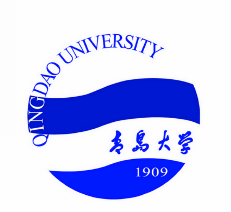 Qingdao University Pre-Admission Form for Postgraduate Applicants                                            备注：该申请表学生为申请硕博预录取的申请表格。请学院审核材料签署预录取意见后，送交国际教育学院留学生办公室（敏行楼B层留学生大厅）, 感谢您的支持。联系人：马晓丽  联系电话：85953863英文姓名Name On your Passport英文姓名Name On your Passport中文姓名Chinese Name (If have)国   籍Nationality国   籍Nationality性别Gender性别GenderMale□Female□出生日期Date of BirthYYMMDD护照号码Passport No.护照号码Passport No.Language LevelTest             Level         Score        拟学习时间Duration of Study拟学习时间Duration of Study授课语言Language Of InstructionChinese      □      English      □毕业学校 Graduation Institution毕业学校 Graduation Institution申请学位Degree Plan硕士Mater   □  博士Doctor  □拟申请学习专业Major of Interest拟申请学习专业Major of Interest拟申请学习专业Major of Interest拟申请学习专业Major of Interest拟申请学习专业Major of Interest个人申请陈述Personal Statement个人申请陈述Personal Statement个人申请陈述Personal StatementSee attachmentSee attachmentSee attachmentSee attachmentSee attachmentSee attachment导师意见Supervisor’s Comments导师意见Supervisor’s Comments从语言表达、科研能力、学习计划、综合素质等方面进行面试。面试意见如下：                           签字盖章      年    月    日从语言表达、科研能力、学习计划、综合素质等方面进行面试。面试意见如下：                           签字盖章      年    月    日从语言表达、科研能力、学习计划、综合素质等方面进行面试。面试意见如下：                           签字盖章      年    月    日从语言表达、科研能力、学习计划、综合素质等方面进行面试。面试意见如下：                           签字盖章      年    月    日从语言表达、科研能力、学习计划、综合素质等方面进行面试。面试意见如下：                           签字盖章      年    月    日从语言表达、科研能力、学习计划、综合素质等方面进行面试。面试意见如下：                           签字盖章      年    月    日学科意见Discipline Comments 学科意见Discipline Comments                            签字盖章      年    月    日                           签字盖章      年    月    日                           签字盖章      年    月    日                           签字盖章      年    月    日                           签字盖章      年    月    日                           签字盖章      年    月    日学院意见College Comments学院意见College Comments                            签字盖章      年    月    日                            签字盖章      年    月    日                            签字盖章      年    月    日                            签字盖章      年    月    日                            签字盖章      年    月    日                            签字盖章      年    月    日学校录取部门Admission Office学校录取部门Admission Office是否发送预录取通知书       （是  /  否）签字盖章        年    月    日是否发送预录取通知书       （是  /  否）签字盖章        年    月    日是否发送预录取通知书       （是  /  否）签字盖章        年    月    日是否发送预录取通知书       （是  /  否）签字盖章        年    月    日是否发送预录取通知书       （是  /  否）签字盖章        年    月    日是否发送预录取通知书       （是  /  否）签字盖章        年    月    日